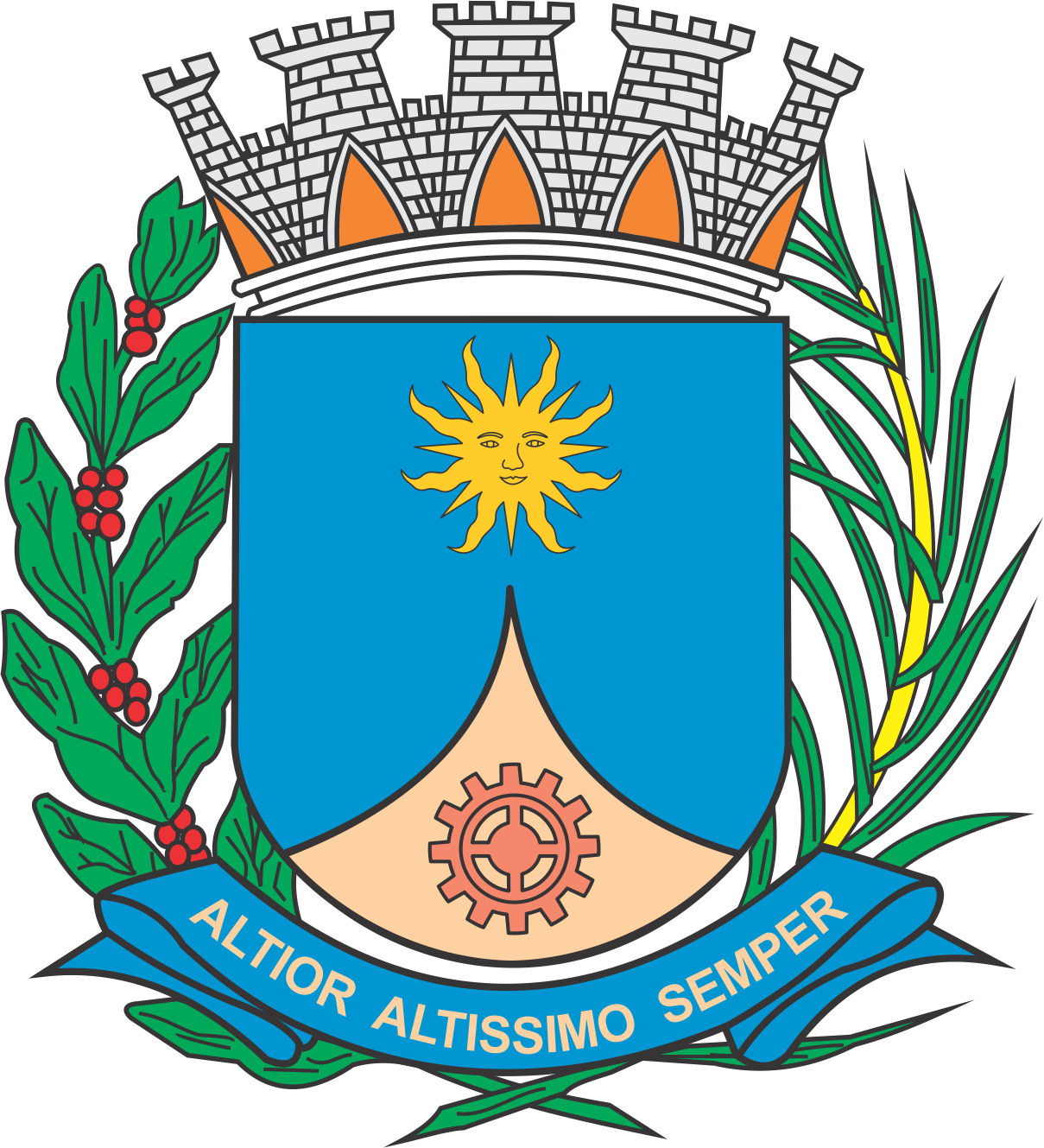 CÂMARA MUNICIPAL DE ARARAQUARAAUTÓGRAFO NÚMERO 407/2019PROJETO DE LEI NÚMERO 410/2019INICIATIVA: VEREADOR ELIAS CHEDIEKDenomina Rua Aladia Biancardi Renzi via pública do Município.		Art. 1º  Fica denominada Rua Aladia Biancardi Renzi a via pública da sede do Município conhecida como Rua “07” do loteamento Residencial Alamedas II, com início na Avenida “01 e término no prolongamento da Avenida Capitão Manoel Joaquim Pinto de Arruda, neste loteamento.		Art. 2º  Esta lei entra em vigor na data de sua publicação.		CÂMARA MUNICIPAL DE ARARAQUARA, aos 04 (quatro) dias do mês de dezembro do ano de 2019 (dois mil e dezenove).TENENTE SANTANAPresidente